God natt, Alfons ÅbergGunilla Bergströms text framförs av Sagofen IsadoraPassar för barn 2-4 år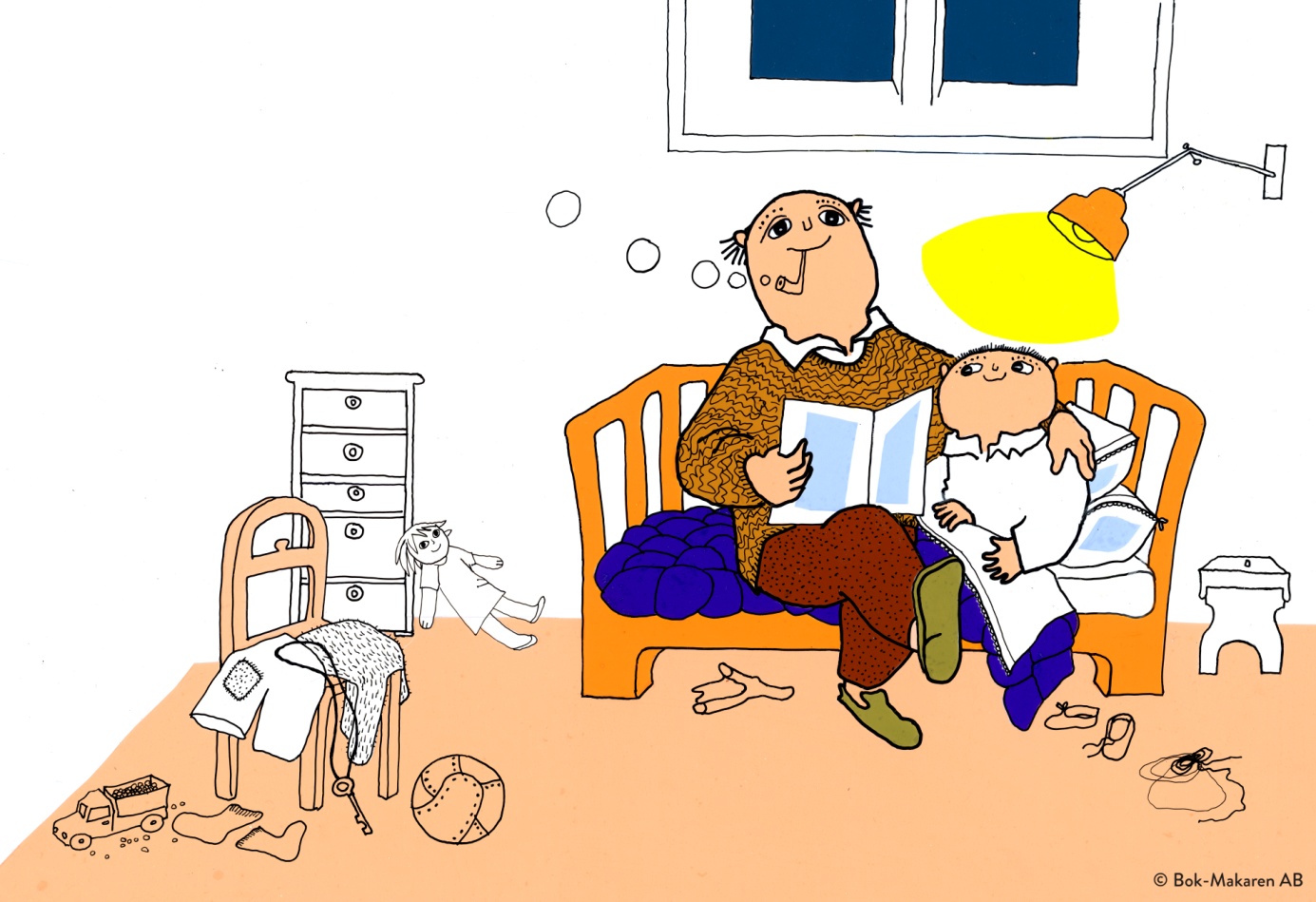 